        CRNA GORA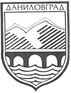     OPŠTINA DANILOVGRADSekretarijat za urbanizam, komunalne, stambeneposlove, saobraćaj i zaštitu životne sredineBroj: 03-032-5-UP-19/1                 Danilovgrad, 10.02.2016. godineNa osnovu člana 13 Zakona o procjeni uticaja na životnu sredinu („Sl. list RCG“, br. 80/05 i „Sl. list CG“, br. 40/10, 73/10, 40/11 i 27/13) i člana 196 Zakona o opštem upravnom postupku („Sl. list RCG“, br. 60/03 i ) u postupku odlučivanja po zahtjevu Dragana Markovića iz Podgorice, o potrebi procjene uticaja na životnu sredinu, Sekretarijat za urbanizam, komunalne, stambene poslove, saobraćaj i zaštitu životne sredine donosi:R J E Š E NJ EUtvrđuje se da nije potrebna procjena uticaja na životnu sredinu pogona za prženje, mljevenje i pakovanje kafe ,,Kopa’’ koji se nalazi na kat. parceli br. 1353, KO Novo Selo, opština Danilovgrad.Nosilac projekta, Dragan Marković iz Podgorice, može pristupiti izvođenju projekta iz tačke I  ovog  rješenja, u skladu sa važećim tehničkim normativima i standardima propisanim za tu vrstu projekta, uz obavezu da pri funkcionisanju projekta primijeni potrebne mjere zaštite i  to:da se tokom funkcionisanja projekta izbjegnu ili na najmanju mjeru svedu ugrožavanje i oštećenje prirode, shodno članu 10 Zakona o zaštiti prirode („Sl. list CG“, br. 51/08, 21/09, 40/11, 62/13 i 06/14),vrši redovnu kontrolu ispravnosti instaliranih ciklona, separatora i otprašivača u toku funkcionisanja objekta,da se vrši održavanje i redovno kvašenje pristupnih puteve kao i prostor u krugu fabrike tokom funkcionisanja projekta namijenjen za manipulisanje mehanizacijom, a sve u cilju smanjenja prašine,sklopi ugovore sa ovlašćenim subjektima za upravljanje opasnim, građevinskim i komunalnim otpadom,organizovati redovno pražnjenje septičke jame i zbrinjavanje nastalog otpada tokom  
funkcionisanja i eventualnog prestanka rada projekta,u slučaju izlivanja ulja i drugih maziva tokom funkcionisanja projekta potrebno je  
primijeniti hitne mjere za saniranje terena na način da se zauljano zemljište mora sakupiti kao opasni otpad i odložiti u posude namijenjene za tu vrstu otpada. U ovom slučaju pri  izlivanju potrebno je koristiti odgovarajući material radi absorpcije ulja. Ovaj otpad potrebno je predati ovlašćenom  preduzetniku za ovu vrstu otpada,sprovodi mjerenje kvaliteta vazduha na lokaciji: praškaste materije, ugljen-monoksid,  sumporne i azotne  okside jednom godišnje;izvrši mjerenje nivoa buke u zoni najbližeg stambenog objekta jednom godišnje;ukoliko se uvede noćni rad dozvoljen je rad na mašinama koje emituju buku u granicama propisanim pravilnikom za stambenu zonu u toku noći (Pravilnik o graničnim vrijednostima buke u životnoj sredini, načinu utvrđivanja indikatora buke i akustičkih zona i metodama ocjenjivanja štetnih efekata buke, "Sl. list CG", br. 60/11),gubitak zelene površine nadomjestiti sadnjom autohtone drvenatse vegetacije na 
predmetnoj lokaciji (hrast, jasen, grab, nar, košćela, lipa, kesten, brijest),ukoliko dođe do akcidenta, koji može ugroziti životnu sredinu, prilikom izvođenja, funkcionisanja ili prestanka funkcionisanja projekta, nosilac projekta je dužan obavijestiti nadležni organ.Nosilac projekta je dužan ovo rješenje dati na uvid obrađivaču tehničke dokumentacije, kako bi se navedene mjere ispoštovale pri implementaciji tehničke dokumentacije i iste provjerile u postupku tehničke kontrole i tehničkog pregleda projekta.Nalaže se nosiocu projekta, Draganu Markoviću, da u slučaju prenamjene projekta ili proširenja kapaciteta izvedenog projekta, podnese zahtjev nadležnom organu za odlučivanje o potrebi procjene uticaja na životnu sredinu.O b r a z l o ž e nj eNosilac projekta, Dragan Marković, obratio se Sekretarijatu za urbanizam, komunalne, stambene poslove, saobraćaj i zaštitu životne sredine zahtjevom br. 03-032-5-UP-19 od 01.02.2016. godine, za odlučivanje o potrebi procjene uticaja na životnu sredinu pogona za prženje, mljevenje i pakovanje kafe ,,Kopa’’ koji se nalazi na kat. parceli br. 1353, KO Novo Selo, opština Danilovgrad.Postupajući po zahtjevu nosioca projekta, a shodno odredbama člana 12 Zakona o procjeni uticaja na životnu sredinu („Sl. list RCG“, br. 80/05 i „Sl. list CG“, br. 40/10, 73/10, 40/11 i 27/13) Sekretarijat za urbanizam, komunalne, stambene poslove, saobraćaj i zaštitu životne sredine obavijestio je zainteresovane organe, organizacije i javnost, organizovao javni uvid i obezbijedio dostupnost podataka i dokumentacije nosioca projekta.Razmatranjem zahtjeva nosioca projekta i podataka o predmetnoj lokaciji, karakteristikama i mogućim uticajima navedenog projekta na životnu sredinu, Sekretarijat za urbanizam, komunalne, stambene poslove, saobraćaj i zaštitu životne sredine utvrdio je razloge za donošenje ovog rješenja:navedenim projektom planirana je izgradnja proizvodnog pogona za prženje, mljevenje i pakovanje kafe ,,Kopa’’ koji se nalazi na kat. parceli br. 1353, KO Novo Selo, opština Danilovgrad,predmetni objekat je čelična hala namijenjena za poslovni prostor - pržionica kafe. Hala je u osnovi pravougaonog oblika dim. 25 x 35 m sa nadstrešnicom 25 x 3,5 m na podužnoj strani,shodno Uredbi o objektima za koje se vrši procjena uticaja na životnu sredinu (,,Sl. list RCG’’, br. 20/07, ,,Sl. list CG’’, br. 47/13 i 53/14) objekat se nalazi na listi II projekata za koje se može zahtijevati procjena uticaja na životnu sredinu,investitor je predvidio selektivno razdvajanje otpada u toku izgradnje i funkcionisanja objekta i mjere za izbjegavanje akcidentnih situacija,glavni negativni uticaj se ogleda u trajnom zauzimanju zemljišta,tokom izvodjenja i funkcionisanja projekta neće doći do zagadjivanja površinskih i podzemnih voda poštovanjem propisanih mjera za neutralisanje i smanjenje negativnog uticaja,na zagađivanje vazduha će uticati izduvni gasovi nastali tokom rada gradjevinskih mašina i vozila koje kao pogonsko gorivo koriste naftne derivate. Takodje na zagadjivanje vazduha će uticati dimni gasovi iz postrojenja nastali sagorijevanjem tečnog naftnog gasa u pržioniku i sagorijevanjem kafine pljevice. Gasovi iz proizvodnog procesa će se ispuštati kroz dimnjak koji je izdignut 2 m iznad hale, odnosno 9 m iznad tla, a investitor će redovno vršiti monitoring izduvnih gasova,postrojenje za prženje kafe sadrži sistem za prečišćavanje otpadnog vazduha, koji služi sa sakupljanje pljeve i otpadnih praškastih materija,otpadni vazduh prolazi kroz ugradjena dva gorionika koji vrše njegovu termičku oksidaciju,fekalne vode se odvode u vodonepropusnu septičku jamu koja se po potrebi prazni od strane ovlašćenog subjekta,otpad koji nastaje u toku proizvodnje tj. prečišćavanjem sirove i pržene kafe čini 2-3% ukupne mase sirove kafe, a odlagaće se u kontejner za komunalni otpad,mašine za proizvodnju kafe će biti stacionirane unutar proizvodne hale te će emitovana buka biti u granicama zakonom dozvoljenim,glavni emiter buke na ovom području je magistralni put M18 i okolni poslovno-industrijski objekti,u slučaju ispuštanja ulja ili goriva biće preduzete potrebne mjere u cilju sprečavanja spiranja istih u najbliže recipijente,s obzirom na vrstu djelatnosti i način funkcionisanja projekta neće nastajati otpadne vode pa se može konstatovati da tokom njegove eksploatacije neće doći do zagađenja površinkih i podzemnih voda,uzimajući u obzir raspoloživu dokumentaciju i podatke o karakteristikama planiranog projekta i 
predmetne lokacije, važeće tehničke normative i standarde propisane za izgradnju, korišćenje i održavanje ove vrste objekata, kao i odgovarajuće mjere zaštite utvrđene u tački II dispozitiva ovog rješenja, ne očekuje se značajni negativni uticaj na segmente životne sredine u toku izvođenja i funkcionisanja predmetnog projekta.Imajući u vidu prethodno navedeno, Sekretarijat za urbanizam, komunalne, stambene poslove, saobraćaj i zaštitu životne sredine, na osnovu sprovedenog postupka, razmatranja zahtjeva nosioca projekta i uvida u dostavljenu dokumentaciju, kao i primjenom odredaba člana 13, a u vezi sa članom 5 stav 1 tačka 2 Zakona o procjeni uticaja na životnu sredinu („Sl. list RCG“, br. 80/05 i „Sl. list CG“, br. 40/10, 73/10, 40/11 i 27/13) i člana 196 Zakona o opštem upravnom postupku („Sl. list RCG“, br. 60/03 i „Sl. list CG“, br. 32/11) odlučeno je kao u dispozitivu ovog rješenja.Ovim rješenjem su utvrđene mjere za sprječavanje mogućih štetnih uticaja na životnu sredinu u toku eksploatacije projekta i naloženo nosiocu projekta da ovo rješenje da na uvid obrađivaču tehničke dokumentacije, kako bi se navedene mjere ispoštavale pri izradi i implementaciji tehničke dokumentacije i provjerile u postupku tehničke kontrole i tehničkog pregleda projekta.Takođe, rješenjem je utvrđena obaveza nosioca projekta da u slučaju prenamjene ili proširenja kapaciteta izvedenog projekta, podnese zahtjev nadležnom organu za odlučivanje o potrebi procjene uticaja na životnu sredinu.PRAVNA POUKA: Protiv ovog rješenja može se izjaviti žalba Glavnom administratoru u roku od 15 dana od dana prijema istog. Žalba se predaje preko ovog sekretarijata i taksira sa 5,00 € administrativne takse.DOSTAVLJENO:                                   Obradio:                                       S E K R E T A R,- Nosiocu projekta                                Vuk Iković                         Arh. Vasilije R. Otašević dipl. ing.- Glavnom administratoru- Agenciji za zaštitu životne sredine,- Ekološkoj inspekciji- U javnu knjigu o sprovedenim postupcima   procjene uticaja na životnu sredinu- a/a